муниципальное бюджетное общеобразовательное учреждение средняя общеобразовательная школа р.п. Сура Никольского района Пензенской области Конспект урока по алгебрев 8 классе на тему:«Квадратные корни. Арифметический квадратный корень»Разработалаучитель математики:Новикова Светлана Николаевна2014Аттестуемый педагог: Новикова Светлана НиколаевнаПредмет: алгебраКласс: 8Тема урока: Квадратные корни. Арифметический квадратный корень.Цель: Дать понятие квадратного корня и арифметического квадратного корня. Создать условия для овладения учащимися практическими приемами извлечения арифметического  квадратного корня. Задачи:Образовательная -  повторить определение квадрата числа, ввести новое понятие, научить пользоваться таблицей двузначных чисел.Развивающая -  развить познавательный интерес учащихся, математическую речь, мышление а)учить анализировать;б)  учить сравнивать;в) ставить и разрешать проблемы.Воспитательная - привить учащимся навык самостоятельной работы, воспитать чувство ответственности за качество и результат выполняемой работы.Тип урока: изучение нового материалаФормы организации познавательной деятельности: фронтальная, групповая, индивидуальная.Методы обучения: компьютерные технологии, обьяснительно-иллюстративный, репродуктивный.Формы организации методов: монологическая речь, тестовая работа, работа в парах.Система контроля на уроке за достижением промежуточных и конечных результатов: сочетание контроля учителя, самоконтроля и взаимоконтроля.Оборудование урока: компьютер, проектор, экран, компьютерная презентация.Дидактический материал: раздаточный материал, тест.Ход урока.  Список использованной литературы:1.Алгебра. 8 класс: учеб. для общеобразоват. учреждений/ Ю.Н. Макарычев, Н.Г. Миндюк, К.И.Нешков, С.Б. Суворова; под ред. С.А. Теляковского.- 20-е изд.-М.: Просвещение, 2008.-271с.2.Алгебра. 8 класс: поурочные планы по учебнику Ю.Н. Макарычева, Н.Г. Миндюк, К.И. Нешкова, С.Б. Суворовой / авт.-сост. Т.Ю. Дюмина, А.А. Махонина. - Волгоград: Учитель, 2011. - 399 с.3.Контрольно-измерительные материалы. Алгебра:  8 класс/Сост. В.В. Черноруцкий. – 2-е изд., перераб. – М.: ВАКО, 2012. – 96 с. Электронные ресурсы:http://lib.znate.ru/docs/index-143766.htmlhttp://www.openclass.ru/node/305626http://school-collection.edu.ru/catalog/res/aae39704-efff-41fb-81d9-7fcb89b797d0/?fullView=1&from=&interface=pupil&subject=17&rubric_id[]=112615&rubric_id[]=112683Приложение 1.Вычислите:
Приложение 2.Историческая справка.В Древней Индии неизвестное именовалось “мула”, что означает “начало”, “основание”, “корень” (дерева). Арабы для этих целей использовали слово “джизр” с тем же значением. Европейцы перевели его на латынь как radix – “корень”. Отсюда возник математический термин “радикал”. С этим названием связан и привычный нам значок корня . А история его такова. На протяжении нескольких веков математики вслед за Леонардо Пизанским квадратный корень обозначали знаком Rx (сокращение от слова radix). Постепенно Rx превратилось в строчную букву r. В книге по алгебре Кристофа Рудольфа – первом руководстве подобного рода, написанном на немецком языке (1525г), – вместо r используется значок √ .Этот символ уже похож на тот, которым пользуемся мы. А вот горизонтальную чёрточку ввёл в 1637 году Рене Декарт.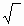 Значение слова Радикал по Ожегову:Радикал - Знак, обозначающий извлечение корня из числа или математического выражения, которое стоит под этим знакомПриложение 3Карточка для индивидуальных заданий к уроку №1 по теме «Квадратные корни. Арифметический квадратный корень»ТестВариант 11.Вычислите . 1)            а) 7,5;      6)12;     в) 1,1;      г) 112)                 а) 6;      б) 7,5     в) 1,1;      г) 123)          а) ;      б) 7     в) ;      г) 124)         а) ;      б) 0,4    в) ;      г) 0,82. Вычислите .1)   ()2            а) 25;      б)12;     в) 125;      г) 15.2)   (2 )2            а) 26;      б) 52     в) 39;      г) 123. Решите уравнение:        1) х2  = 0.     а) нет корней;    б) 4;   в) 0;   г) 16.                                             2) х2  = 4     а) нет корней;    б) 16;   в) 2;   г) -16ТестВариант 21.Вычислите . 1)            а) 7,5;      6)12;     в) 1,1;      г) 112)                 а) 6,6;      б) 7     в) 1,1;      г) 123)          а) ;      б) 7     в) ;      г) 124)         а) ;      б) 0,06    в) ;      г) 0,82. Вычислите .1)   ()2            а) 25;      б)12;     в) 125;      г) 169.2)   (3 )2            а) 26;      б) 52     в) 36;      г) 123. Решите уравнение:        1) х2  = 0.     а) нет корней;    б) 4;   в) 0;   г) 16.                                             2) х2  = 9     а) нет корней;    б) 3;   в) 81;   г) -81Этапы урокаДеятельность учителя Деятельность учащихся1.Организационный .(2 минуты)Цель, которую планирует учитель:  нацелить учащихся на урок.Приветствие, выявление отсутствующих и     выявление причин. В связи с этим выражение сочувствия болеющим детям и отрицательного отношения прогулявшим урок, если такие есть, внешний вид учащихся и отношения учителя.Объявляет тему урока и план урока.(Слайды 1 – 2)Цель, которая должна быть достигнута учащимися: готовность класса к продуктивной деятельности.Готовятся к уроку.2. Ориентировочно – мотивационный этап(этап целеполагания и постановки проблемы)  (10 минут)2.1.Устная работа.Фронтальный опрос.  Цель, которую планирует учитель: актуализация знаний (повторить знания о числовых множествах и умения учащихся находить квадрат числа) и формулирование учебной проблемы Вспомним множества каких чисел мы теперь знаем. (Слайд 3)Выясните какие из высказываний истине, а какие ложные. (Слайд 4)(Приложение 1)Цель, которая должна быть достигнута учащимися:готовность к активной учебно-познавательной деятельности на основе имеющихся знаний.Отвечают на вопросы к заданиям.Выполняют вычисления.2.2. Беседа.Знакомит учащихся с основной учебной целью данного урока.Как вы понимаете слово корень? Какие ассоциации у вас возникают при произношении этого слова?Отвечают на вопросы учителя.2.3.Сообщение.Историческая справка.(Приложение 2)1 ученик делает сообщение (краткая историческая справка)4. Изучение новой темы.(10 минут)4.1. Введение понятия квадратного корня.Цель, которую планирует учитель: познакомить с понятиями квадратный корень и арифметический квадратный корень.Рассмотривает задачу о нахождении стороны квадрата по его площади.(Пусть площадь квадрата равна 64 . Чему равна длина стороны этого квадрата?Обозначим длину стороны квадрата (в сантиметрах) буквой х. Тогда площадь квадрата будет см². По условию площадь равна 64 см², значит х²=64.Корнями уравнения х²=64 являются числа: 8 и — 8. Действительно, 8²=64 и (-8)²=64. Так как длина не может выражаться отрицательным числом, то условию задачи удовлетворяет только один из корней — число 8. Итак, длина стороны квадрата равна 8 см.Корни уравнения х²=64, т.е. Числа, квадраты которых равны 64, называют квадратными корнями из числа 64. )Определение. Квадратным корнем из числа а называют число, квадрат которого равен а.Задание: выяснить, является ли число n квадратным корнем из числа m, если:а) n=5, m=25; в) n=0,3, m=0,9;б) n= - 7, m=49; г) n=6, m= - 36.( Слайд 5)Цель, которая должна быть достигнута учащимися: усвоить знания о новых понятияхРешают задачу. Отвечают на вопросы.Корнями уравнения х²=64 являются числа: 8 и — 8. Действительно, 8²=64 и (-8)²=64. Так как длина не может выражаться отрицательным числом, то условию задачи удовлетворяет только один из корней — число 8. Итак, длина стороны квадрата равна 8 см.Корни уравнения х²=64, т.е. Числа, квадраты которых равны 64, называют квадратными корнями из числа 644.2.Введение понятия арифметического квадратного корня.Арифметический квадратный корень является неотрицательным числом (то есть необходимо знание того, что равенство означает одновременно выполнение двух условий: b²=a и b≥0).Число 8 — неотрицательный корень уравнения х²=64 — называют арифметическим квадратным корнем из 64. Иначе говоря, арифметический квадратный корень из 64 — это неотрицательное число, квадрат которого равен 64.Определение. Арифметическим квадратным корнем из числа а называется неотрицательное число, квадрат которого равен а.Задание: определить, является ли число n арифметическим квадратным корнем из числа m, если:а) n=8, m=64; в) n=0,2, m=0,4;б) n= - 3, m=9; г) n=0,4, m=0,16.(Слайд 6-7)Слушают учителя, записывают  в тетрадь, задают вопросы.Выполняют задание.5. Физкультминутка.(2 минуты)Проводит зарядкуВыполняют упражнения6.Первичное закрепление новых знаний(15 минут)6.1.Тренинг-минимум (групповая работа)6.2.Тренинг (индивидуальная работа)Цель, которую планирует учитель: формировать и закреплять умения учащихся вычислять значения арифметического квадратного корня.Организует работу учащихся по первичному закреплению новых знаний, наблюдает за ходом работы, отвечает на вопросы учащихся, дает задания из учебника №№298,301,303,304(Приложение 3)Организует и наблюдает за работой учащихся, помогает провести анализ ошибок, отвечает на вопросы. Оказывает помощь слабым учащимся, работающим по индивидуальным карточкам, привлекает тех, кто справился с заданием.Цель, которая должна быть достигнута учащимися:приобрести умения вычислять значения арифметического квадратного корня.Решают задания в парах, используя таблицу квадратов. Обсуждают решения, Задают вопросы учителю.Решают задания индивидуально, оценивают свои полученные знания с помощью статистических данных, анализируют ошибки с помощью учителя7.Итог урока.(3 минуты)Цель, которую планирует учитель: подвести итог урока, проверить усвоение основных знаний,  полученных учащимися по данной теме. Задаёт вопросы:Что называется квадратным корнем из числа а?Сколько квадратных корней может быть из числа а?Что такое арифметический квадратный корень из числа а?Имеет ли смысл запись ? Почему?(Слайд 8)Цель, которая должна быть достигнута учащимися:Подвести итог урока, ответив на основные вопросы данной темы.Отвечают на вопросы.8.Домашнее задание.(1 минута)Цель, которую планирует учитель: Сообщить учащимся о домашнем задании, разъяснить методику его выполненияУчитель объясняет домашнее задание №299, № 301, дает творческое задание по поиску в интернете определения математического термина «радикал»(Слайд 9)Учащиеся слушают, записывают домашнее задание.9.Рефлексия  (комплимент).(2 минуты)Цель, которую планирует учитель: Для того, чтобы закончить урок на положительной ноте воспользоваться одним из вариантов рефлексии упражнением «Комплимент» (Комплимент-похвала, Комплимент деловым качествам, Комплимент в чувствах), в котором учащиеся оценивают вклад друг друга в урок и благодарят друг друга и учителя за проведенный урок. Такой вариант окончания урока дает возможность удовлетворения потребности в признании личностной значимости каждого. Цель, которая должна быть достигнута учащимися:закончить урок на положительной ноте, сделав комплименты своим одноклассникам и учителю.